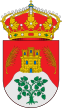 Toda persona interesada en gestionar la barra del bar del Local socio-cultural,  deberá pasar por las oficinas de este Ayuntamiento hasta el día 1 de Diciembre a las 12:00 con las propuestas en sobre cerrado.El periodo de gestión que sale a subasta es el de las Navidades 2017, las fiestas de Febrero 2018 y las de Junio del mismo año.El precio de salida es de 400 €.El pliego de condiciones se recogerá en estas oficinas en horario de 9:00 a 14:00.Fdo.- Esperanza Toquero Andrés.Alcaldesa de La Parrilla